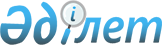 Об утверждении Положения "О порядке распределения денежных средств, получаемых за оказание платных услуг работниками государственных нотариальных контор"
					
			Утративший силу
			
			
		
					Приказ Министерства юстиции Республики Казахстан от 13 мая 1997 г. N 260. Утратил силу - приказом Министерства юстиции РК от 21 мая 1998 г. N 58 ~V980520



          В целях наиболее полного удовлетворения потребностей физических
и юридических лиц в платных правовых и технических услугах на основе
повышения качества и культуры юридического обслуживания приказываю:




          1. Разрешить государственным нотариусам и консультантам
государственных нотариальных контор Республики оказание платных
услуг по просьбе физических и юридических лиц по временным ценам,
утвержденным постановлением Государственного комитета Республики
Казахстан по ценовой и антимонопольной политике N 19 от 31.03.97 г.




          2. Утвердить Положение о порядке распределения денежных
средств, получаемых за оказание платных услуг работниками
государственных нотариальных контор Республики по просьбе физических
и юридических лиц по временным ценам, утвержденным Государственным
комитетом Республики Казахстан по ценовой и антимонопольной политике
N 19 от 31.03.97 г.




          3. Контроль за правильностью применения установленных временных
цен на платные услуги, оказываемые работниками государственных
нотариальных контор и достоверностью их финансовых отчетов возложить
на начальников территориальных органов юстиции.




          4. Считать утратившим силу Положение о порядке распределения




денежных средств, получаемых за оказание платных услуг работниками
государственных нотариальных контор Республики по просьбе физических
и юридических лиц по тарифам, утвержденным Государственным комитетом
Республики Казахстан по ценовой и антимонопольной политике,
утвержденное Министром юстиции 25.12.95 г.

     Министр юстиции
     Республики Казахстан

                            ПОЛОЖЕНИЕ
                     "О порядке распределения
                  денежных средств, получаемых
             за оказание платных услуг работниками                                     
              государственных нотариальных контор
        республики по просьбе физических и юридических
      лиц по временным ценам, утвержденным Государственным
                комитетом Республики Казахстан по
                ценовой и антимонопольной политике"






          1. Настоящее Положение определяет виды платных услуг,
оказываемых государственными нотариусами и консультантами
государственных нотариальных контор республики по просьбе физических
и юридических лиц, за которые не предусмотрено взимание
государственной пошлины, далее по тексту "платные услуги", а также
устанавливает цели использования и порядок распределения и денежных
средств, поступающих от оказания этих услуг.




          2. К платным услугам правового и технического характера
относятся:




          а) устные консультации (советы) по правовым вопросам без выдачи
нотариально удостоверенного документа;




          б) составление проектов сделок и других документов;




          в) оказание иных услуг, за которые не установлено взимание
государственной пошлины.




          3. Оказание платных услуг правового и технического характера
возлагается на государственных нотариусов и консультантов
государственных нотариальных контор республики.




          4. Взимание платы за оказание платных услуг производится по
временным ценам, утвержденным Государственным комитетом Республики
Казахстан по ценовой и антимонопольной политике. Денежные средства,
взимаемые за оказание платных услуг, поступают на специальные счета
территориальных органов юстиции. Взимание денег по безналичному
расчету не допускается. О взимании платы за оказанные услуги
производится отметка в тексте бланка нотариальных действий.




          5. Денежные средства, полученные от оказания платных услуг,
распределяются решением Совета нотариусов с обязательным участием
начальника (заместителя начальника) территориального органа юстиции
по следующим фондам и в следующих размерах:




          - в фонд материального поощрения работников государственных
нотариальных контор - 20 %;




          - в фонд производственного развития нотариата - 25 %;




          - в централизованный фонд управления юстиции - 55 %.




          6. Фонд материального поощрения работников государственных
нотариальных контор расходуется:




          - на установление надбавок к должностным окладам
государственных нотариусов и консультантов нотариальных контор за
более высокую квалификацию;




          - на доплату за совмещение должности или выполнение
обязанностей временно отсутствующего нотариуса (консультанта);




          - на премирование и выплату вознаграждения по итогам работы
нотариуса (консультанта) за квартал, но в размере не свыше одного
должностного оклада, включая персональные доплаты.
<*>



          Сноска. Абзац третий пункта 6 - с изменениями, внесенными приказом 
Министерства юстиции Республики Казахстан от 12.06.1997 г. N 38.




          7. Выплата надбавок к должностным окладам нотариусов и
консультантов за более высокую квалификацию производится по приказу
начальника управления юстиции, издаваемому на основании предложения
Совета нотариусов. Размер надбавок устанавливается от 20 % до 50 % к 
должностному окладу нотариуса (консультанта) и на определенный срок.
<*>



          Сноска. Пункт 7 - с изменениями, внесенными приказом Министерства 
юстиции Республики Казахстан от 12.06.1997 г. N 38.




          8. Выплата надбавок нотариусам (консультантам) производится при




соблюдении следующих условий:
     - совершения нотариальных действий без нарушений норм и
требований действующего законодательства;
     - отсутствия жалоб на действия нотариуса (консультанта);
     - соблюдения трудовой дисциплины;
     - своевременного и качественного выполнения поручений
управления юстиции;
     - правильного применения установленных цен на платные услуги и
высокой культуре правового обслуживания граждан;
     - участия в правовой пропаганде.
     При установлении надбавок к должностным окладам старших
нотариусов учитывается:
     - организация работы в руководимой нотариальной конторе;
     - качество совершенных нотариальных действий в нотариальной
конторе;
     - организация учебы нотариусов;
     - качество аналитической работы и обобщений нотариальной
практики в конторе;
     - участие в мероприятиях управления юстиции по нотариату;
     - культура обслуживания граждан в нотариальной конторе;
     - правильность и достоверность финансовых отчетов по взиманию
платы за услуги.





          9. Доплата за совмещение должности или выполнение обязанностей
временно отсутствующего нотариуса (консультанта) производится в том
же порядке, что и надбавка к должностному окладу, но не свыше 20 %.




          10. Условия и порядок премирования и выплаты вознаграждения
нотариусам (консультантам) нотариальных контор по итогам работы за
квартал из Фонда материального поощрения могут устанавливаться
начальником управления юстиции по согласованию с Советом нотариусов.
<*>



          Сноска. Пункт 10 - с изменениями, внесенными приказом Министерства 
юстиции Республики Казахстан от 12.06.1997 г. N 38.




          11. Полное или частичное лишение надбавок, доплат и премий
нотариусов (консультантов) производится приказом начальника
управления юстиции на основании решения Совета нотариусов.




          12. Искусственное завышение установленных временных цен за
платные услуги, непредставление в срок или представление
недостоверных сведений, а также нарушение требований настоящего
Положения является основанием для привлечения нотариусов
(консультантов) к дисциплинарной ответственности.




          13. Средства Фонда производственного развития нотариата




направляются:
     - на финансирование затрат по приобретению, строительству,
реконструкции и ремонту зданий государственных нотариальных контор;
     - на приобретение оборудования, технических средств и других
материальных ценностей, обеспечивающих функционирование нотариальных
контор;
     - приобретение юридической, методической и другой литературы,
организацию архивного дела, проведение учебы нотариусов;
     - финансирование других производственных нужд нотариата.
     14. Централизованный фонд управления юстиции направляется на
развитие материальной базы органов и учреждений юстиции.



                 О внесении дополнений и изменений
                в "Положение о порядке распределения
                  денежных средств, получаемых за
                 оказание платных услуг работниками
                государственных нотариальных контор"

                   Приказ Министерства юстиции
                        Республики Казахстан
                      от 12 июня 1997 г. N 38







          Руководствуясь Указом Президента Республики Казахстан N 3436 от
1 апреля 1997 г.  
 U973436_ 
  "О единой системе оплаты труда работников 
органов Республики Казахстан, содержащихся за счет государственного 
бюджета" и рассмотрев представления Советов нотариусов при Алматинском
городском и Карагандинском областном управлениях юстиции




                                                        приказываю:




          1. В пунктах 6 (абзац 3) и 10 Положения слова "за год" заменить
словами "за квартал".




          2. В пункте 7 Положения вторую строку изложить в следующей
редакции:




          Размер надбавок устанавливается от 20 % до 50 % к должностному
окладу нотариуса (консультанта) и на определенный срок.








          Министр








					© 2012. РГП на ПХВ «Институт законодательства и правовой информации Республики Казахстан» Министерства юстиции Республики Казахстан
				